Curriculum VitaeIts an honor for me to introduce this C.V. with my personal information to apply to work in your group as an employee contributing in the development of this corporation.Personal InformationName 		:Dyaa Nationality		:Egyptian	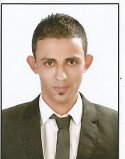 Date of Birth		:11/5/1991		Place of Birth		:Menofya 	Targeted Position	                :AccountantSex		:Male	Marital Status		:Single	Religion 		:Muslim	Military Status		:finished	Driving License	:Egyptian PrivateContact DetailsAddress	:UAE- DUBIA-AL BRAHA	C/o-Mob	:971504973598Email 	: dyaa.320353@2freemail.com SummaryI'm a conscientious person who works hard and pays attention to detail.                      I'm flexible, quick to pick up new skills and eager to learn from others.                         I'm very eager to put all of my considerable skills in areas such as Sales Marketing to use on behalf of your company. Added to this I believe that my personality, positive outlook and commitment to quality combined with a responsible approach to work would fit in very well with an ambitious organization like yours.EducationFaculty of commerce          :          Menofya UNExpected Graduation Date:           May 2013LanguagesEnglish		:Excellent	Arabic		:ExcellentComputer Skills .Ability to deliver great customer experiences in any environment and to be invigorated by constant personal interaction..Strong communication skills that let you converse as freely and comfortably with small groups as with individual customers•I have strong people skills-I am approachable, a good listener, and empathetic.Typing Skills English	:  Excellent	Arabic	:  Excellent		Work ExperienceTe Data Company             (Customer Service)10\01\2015 To 10\10\2015 New Style Phones from 21\02\2016  until now.     (Sales Assistant)Training & other courses Human Resources (HR) Diploma, Ibrahim El-Feky Center:TrainingTraining: Management Introduction Course.Training: Sales and Marketing courses.Hobbies●Reading●Hunting●WalkingSports● Body building; chess; table tennis● Football   Swimming 